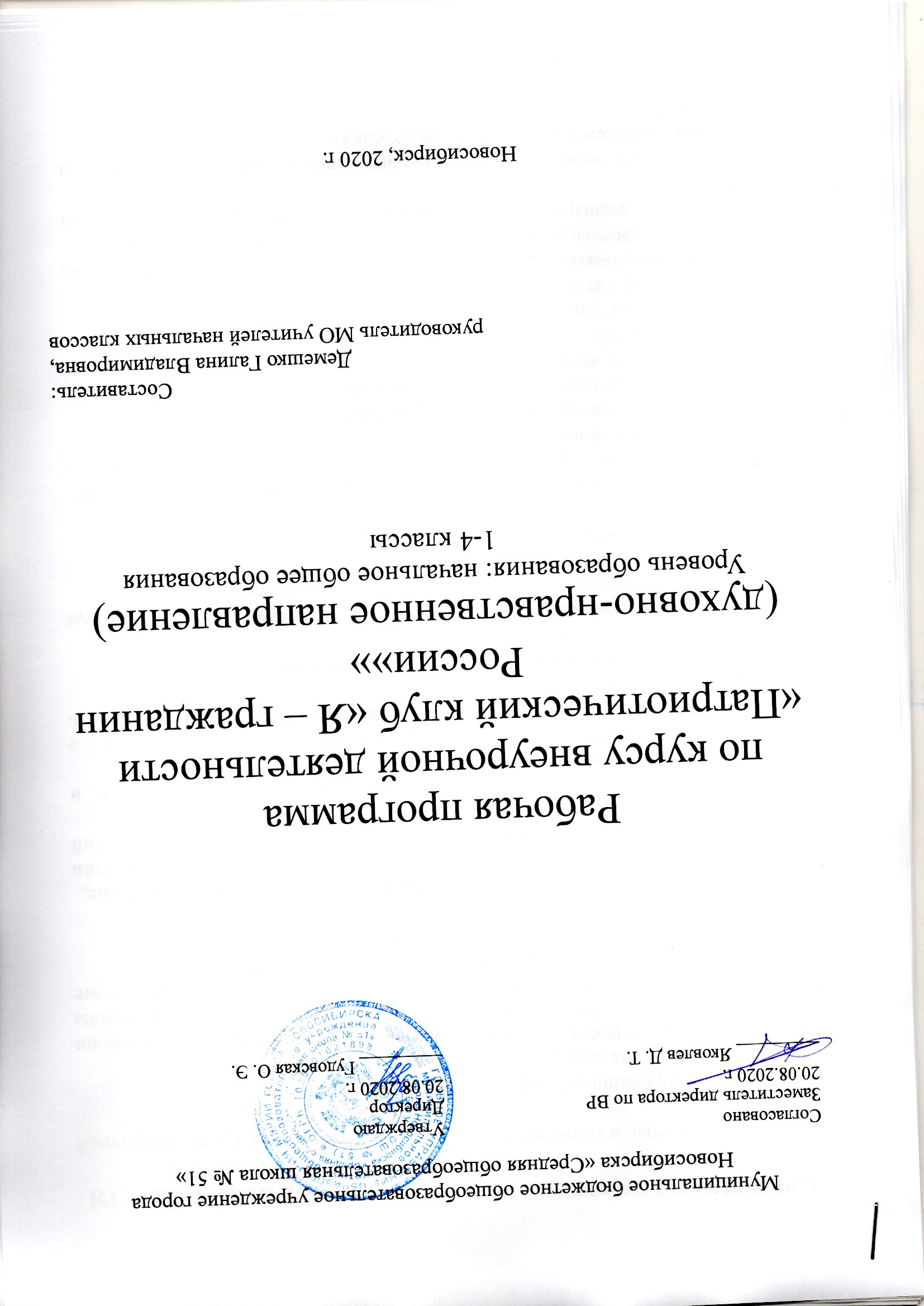 1. РЕЗУЛЬТАТЫ ОСВОЕНИЯ КУРСА ВНЕУРОЧНОЙ ДЕЯТЕЛЬНОСТИ1.1 Личностные и метапредметные результаты освоения курса внеурочной деятельности 1.1.1 Формирование универсальных учебных действий(личностные и метапредметные результаты) В результате изучения всех без исключения предметов при получении начального общего образования у выпускников будут сформированы личностные, регулятивные, познавательные и коммуникативные универсальные учебные действия как основа умения учиться. Личностные результатыУченик научится: – знать основные моральные нормы и ориентироваться на их выполнение;–	развивать самостоятельность и личную ответственность за свои поступки, в том числе в информационной деятельности, на основе представлений о нравственных нормах;–	развивать этические чувства, доброжелательность, понимание и сопереживание чувствам других людей;–	развивать навыки сотрудничества со взрослыми и сверстниками в различных социальных ситуациях, умения не создавать конфликтов и находить выходы из спорных ситуаций;–	анализировать свои действия и управлять ими.Выпускник получит возможность научиться: –	в предложенных ситуациях, опираясь на общие для всех простые правила поведения, делать выбор, какой поступок совершить.Регулятивные универсальные учебные действияВыпускник научится: –	совместно с учителем обнаруживать и формулировать проблему;–	высказывать свою версию, пытаться предлагать способ её проверки;–	работая по предложенному плану, использовать необходимые средства (простейшие приборы и инструменты).Выпускник получит возможность научиться:– в диалоге с учителем вырабатывать критерии оценки и определять степень успешности выполнения своей работы и работы всех, исходя из имеющихся критериев.Познавательные универсальные учебные действия Выпускник научится: –	ориентироваться в своей системе знаний: понимать, что нужна дополнительная информация (знания) для решения задачи в один шаг;–	делать предварительный отбор источников информации для решения учебной задачи;–	добывать новые знания: находить необходимую информацию в предложенных учителем словарях и энциклопедиях; –	извлекать информацию, представленную в разных формах (текст, таблица, схема, иллюстрация и др.);Выпускник получит возможность научиться: –	перерабатывать полученную информацию: наблюдать и делать самостоятельные выводы.Коммуникативные универсальные учебные действия Выпускник научится:–	доносить свою позицию до других: оформлять свою мысль в устной и письменной речи; –	слушать и понимать речь других;–	вступать в беседу; –	учиться выполнять различные роли в группе (лидера, исполнителя, критика).–	читать вслух и про себя тексты учебников и при этом:  вести «диалог с автором» (прогнозировать будущее чтение; ставить вопросы к тексту и искать ответы; проверять себя); отделять новое от известного; выделять главное; составлять планВыпускник получит возможность научиться: –	высказывать свою точку зрения и пытаться её обосновать, приводя аргументы;–	перерабатывать полученную информацию: делать выводы в результате совместной работы.–	договариваться с людьми: выполняя различные роли в группе, сотрудничать в совместном решении проблемы (задачи);Результаты освоения курса внеурочной деятельности:Выпускник научится: – осознать себя членом общества и государства самоопределение своей российской гражданской идентичности, чувство любви к своей стране, выражающееся в интересе к ее истории и культуре;–	осознать своей этническую и культурную принадлежности в контексте единого и целостного отечества при всем разнообразии культур, национальностей, религий России; уважительное отношение к иному мнению, истории и культуре других народов России;–	уважать к людей других национальностей, вероисповедания, культуры на основе понимания и принятия базовых общечеловеческих ценностей;Выпускник получит возможность научиться: – 	способности к адекватной самооценке с опорой на знание основных моральных норм, требующих для своего выполнения развития самостоятельности и личной ответственности за свои поступки.2. СОДЕРЖАНИЕ КУРСА ВНЕУРОЧНОЙ ДЕЯТЕЛЬНОСТИ С УКАЗАНИЕМ ФОРМ И ВИДОВ ДЕЯТЕЛЬНОСТИ3. ТЕМАТИЧЕСКОЕ ПЛАНИРОВАНИЕ1 год (33 часа)1 час в неделю * 33 недели = 33 часов2 год (34 часа)1 час в неделю * 34 недели = 34 часа3 год (34 часа)1 час в неделю * 34 недели = 34 часа4 год (34 часа)1 час в неделю * 34 недели = 34 часа4. ОЦЕНКА РЕЗУЛЬТАТОВОбучающие, посетившие не менее 75% курса, в конце учебного года получают «зачет». Для оценки результатов используются листы самооценки, анкетирование.Вопросы самооценки работы группы1. Все ли члены группы принимали участие в работе?А) Да, все работали одинаково;Б) Нет, работал только один;В) Кто- то работал больше, кто- то меньше других.2. Дружно ли вы работали? Были ссоры?А) Работали дружно, ссор не было;Б) Работали дружно, спорили, но не ссорились;В) Очень трудно было договариваться, не всегда получалось.3. Тебе нравится результат работы группы?А) Да, всё получилось хорошо;Б) Нравится, но можно сделать лучше;В) Нет, не нравится.4. Оцени свой вклад в работу группы.А) Почти всё сделали без меня;Б) Я сделал очень много, без меня работа бы не получилась;В) Я принимал участие в обсуждении.Лист самооценки в паре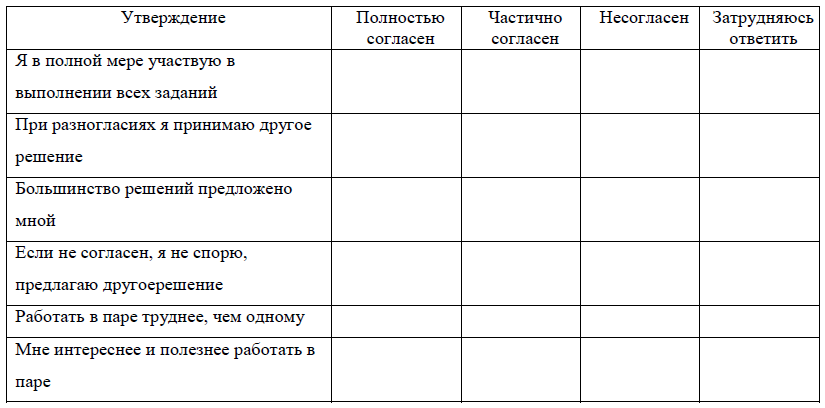 РазделСодержаниетематического блокаФормы организации внеурочной деятельностиВиды деятельности учащихся“Я и я”«Знакомьтесь - это я!» (урок - игра).«Мой ум» (тестирование, игры-тренировки).«Моя память» (тестирование, игры-тренировки).«Развивай свою память» (практикум, задания-испытания).«Мои достоинства» (устный журнал).Конкурсы рисунков, сочинений, заочное путешествие, соревнование, тематические беседы, экскурсии, дискуссии.Познавательная деятельность, проблемно – ценностное общение, социальное творчество, Художественное творчество«Я и мы»«Я и мы».«Ответственность дежурных – залог здоровья каждого» (встреча с медицинским работником).«Нам жизнь дана на добрые дела» (устный журнал о добрых делах учащихся, рисунки, выставка).«Твое и наше» (беседа).«Вместе весело шагать» (экскурсии, походы).«Учеба. Это личное дело каждого или общее дело?» (дискуссия).«Наши достижения» (урок-отчет).Конкурсы рисунков, сочинений, заочное путешествие, соревнование, тематические беседы, экскурсии, дискуссии.Познавательная деятельность, проблемно – ценностное общение, социальное творчество, Художественное творчество«Школа – мой дом родной»«Комфортно ли тебе в школе?» (тест).«Школьная мода – деловой стиль» (конкурс школьных причесок и рисунков школьной формы).«Как вести себя на переменах» (инструктаж по технике безопасности, игра-экспромт).«Береги здоровье смолоду» (о вреде шума, громкого разговора, звонков мобильных телефонов. Беседа).«Школа – мой дом родной и я хозяин в нем» (дискуссия о бережном отношении к имуществу школы).«Какую пищу мы едим» (тест).«Как вести себя на физкультуре» (конкурс на лучшее письмо самому себе по технике безопасности на физкультуре).«Книге - вторую жизнь» (акция милосердия по ремонту библиотечных книг).«Устав школы. Мои права и обязанности.» (беседа).Конкурсы рисунков, сочинений, заочное путешествие, соревнование, тематические беседы, экскурсии, дискуссии.Познавательная деятельность, проблемно – ценностное общение, социальное творчество, Художественное творчество.»Я и семья»«Я и моя семья» (устный журнал, выставка фотографий).«Что означает мое имя» (сообщения учащихся).«Вот мой дом и моя помощь в нем» (заочное путешествие).«Золотые бабушкины руки» (акция ко дню пожилого человека, конкурс стихов).«День матери» (праздник).«А ну-ка, девочки, а ну-ка, мамы» (соревнования).«Что значит быть хорошим сыном или дочерью» (коллективная беседа).«Об отце говорю с уважением» (устный журнал, конкурс сочинений).«А ну-ка, мальчики, а ну-ка, папы» (праздник).«Боевой путь моих родственников» (встреча с участниками ВОВ).«Здоровый образ жизни – кредо нашей семьи» (совместные походы родителей и детей, спортивные соревнования).«Семейные традиции» (беседа).Конкурсы рисунков, сочинений, заочное путешествие, соревнование, тематические беседы, экскурсии, дискуссии.Познавательная деятельность, проблемно – ценностное общение, социальное творчество, Художественное творчество«Моя малая Родина»«История микрорайона» (посещение школьного музея).«Достопримечательности микрорайона» (экскурсия).«Сквер Памяти»«Наши соседи – свидетели войны»«Забота о старших – дело совести каждого» (акция заботы о бабушках и дедушках).«Пою мое Отечество» (конкурс патриотических стихотворений).«Лес рядом с нами»«Памятники микрорайона»«Наш многонациональный микрорайон» «Трудовой десант по благоустройству территории школьного двора».«Праздник добрососесдства»«Из истории Новосибирска» (музей).«Символы Новосибирска» (беседа).«Делай хорошо для других – сам станешь лучше» (дискуссия).«Названия улиц города»«Краеведческая викторина».«Земляки, которыми я горжусь» «Театры нашего города»«Служу Отечеству» (встреча с военнослужащими).«Новосибирск в годы суровых испытаний» (фильм о ВОВ).Конкурс-выставка «Своими руками».Конкурсы рисунков, сочинений, заочное путешествие, соревнование, тематические беседы, экскурсии, дискуссии.«Я – гражданин России»«Флаг, герб и гимн России» (беседа).«Конституция – основной закон нашего государства».«Города-герои России».«Урок мужества к дню победы».Конкурс рисунков «Любимый уголок моей Родины».«Я – будущий защитник Отечества» (спортивный праздник).«Мои права и обязанности как гражданина России».«Урок милосердия» (чтение и обсуждение рассказа В.Осеевой «Бабка»).«Мой вклад в дела моей страны» (по итогам успеваемости).«Моя будущая профессия».«Мы одна семья» (многонациональный состав России).Традиционные религии РоссииКонкурсы рисунков, сочинений, заочное путешествие, соревнование, тематические беседы, экскурсии, дискуссии.Познавательная деятельность, проблемно – ценностное общение, социальное творчество, Художественное творчество«Без прошлого нет настоящего и будущего»«Человек – самое необычное существо на Земле»«Связь настоящего с прошлым»«Представление о происхождении мира» (научная версия)«Представление о происхождении мира» (религиозно-мифологическая версия)«Представления древних славян о мире»«Представления древних греков о мире»«Библейские представления о мире»Конкурсы рисунков, сочинений, заочное путешествие, соревнование, тематические беседы, экскурсии, дискуссии.Познавательная деятельность, проблемно – ценностное общение, социальное творчество, Художественное творчество«Как далекая Россия становится близкой»«Как воскресить прошлое? Археология»«Энтография»«Топонимика»«Имена и фамилии»«Письменность»«Время и пространство в истории» (хронология)«Историческая карта»Конкурсы рисунков, сочинений, заочное путешествие, соревнование, тематические беседы, экскурсии, дискуссии.Познавательная деятельность, проблемно – ценностное общение, социальное творчество, Художественное творчество«Россия и мир»«Россия и другие страны мира».«Земля наш общий дом».«Чудеса света» (искусство).«Чудеса света» (наука).«Чудеса света» (культура).«Общечеловеческие проблемы. Сохранение мира».«Общечеловеческие проблемы. Сохранение здоровья».«Общечеловеческие проблемы. Экологическое сознание».«Прогнозирование и преодоление общечеловеческих проблем с использованием опыта, уроков истории».«Международное сотрудничество».«Международное сотрудничество».Заключение.Конкурсы рисунков, сочинений, заочное путешествие, соревнование, тематические беседы, экскурсии, дискуссии.Познавательная деятельность, проблемно – ценностное общение, социальное творчество, Художественное творчество«История моего Отечества»От прошлого к будущему. Зачем мне история«Образование Древнерусского государства.»«Крещение Руси».«Киевская Русь, Владимир Мономах, Ярослав Мудрый».«Основание Москвы, Юрий Долгорукий».«Новосибирская область в древности и средневековье».«Монголо-татарское нашествие. Борьба против монголо-татар». «Невская битва и битва на Чудском озере».«Куликовская битва». «Первый русский царь Иван Грозный. Расширение границ государства.»«Жизнь и быт людей. Первопечатник Иван Федоров». «Защита Отечества от иноземных захватчиков в Смутное время»«Минин и Пожарский». «Степан Разин».«Жизнь, быт и культура России в XVII веке».«Петр I и преобразования в России». (в армии, на флоте, в образовании, в быту).«Новая столица России».«Полтавская битва».«Послепетровская Россия».«Культура России XVIII века».«Отечественная война 1812 года». «Николай I и декабристы».«Российская империя во второй половине XIX века».«Отмена крепостного права».«Жизнь и быт. Культура России».«Конец Российской империи. Падение царской власти».«Октябрьская революция».«Гражданская война».«Образование СССР».«Великая Отечественная война. Герои фронта и тыла».«Послевоенное восстановление хозяйства страны». «Освоение космического пространства».«Культура России».«Новая Россия – государственное устройство». (Российская Федерация, президент, правительство, Федеральное Собрание). «Государственные символы».Конкурсы рисунков, сочинений, заочное путешествие, соревнование, тематические беседы, экскурсии, дискуссии.Познавательная деятельность, проблемно – ценностное общение, социальное творчество, Художественное творчество№ п/п Темы занятий «Я - я»1.«Знакомьтесь - это я!» (урок - игра).2.«Мой ум» (тестирование, игры-тренировки).3.«Моя память» (тестирование, игры-тренировки).4.«Развивай свою память» (практикум, задания-испытания).5.«Мои достоинства» (устный журнал).«Я - мы»6.«Я и мы» (коллективная беседа).7.«Ответственность дежурных – залог здоровья каждого» (встреча с медицинским работником).8.«Нам жизнь дана на добрые дела» (устный журнал о добрых делах учащихся, рисунки, выставка).9.«Твое и наше» (беседа).10.«Вместе весело шагать» (экскурсии, походы).11.«Учеба. Это личное дело каждого или общее дело?» (дискуссия).12.«Наши достижения» (урок-отчет).«Школа – мой дом родной»13.«Комфортно ли тебе в школе?» (тест).14.«Школьная мода – деловой стиль» (конкурс школьных причесок и рисунков школьной формы).15.«Как вести себя на переменах» (инструктаж по технике безопасности, игра-экспромт).16.«Береги здоровье смолоду» (о вреде шума, громкого разговора, звонков мобильных телефонов. Беседа).17.«Школа – мой дом родной и я хозяин в нем» (дискуссия о бережном отношении к имуществу школы).18.«Какую пищу мы едим» (тест).19.«Как вести себя на физкультуре» (конкурс на лучшее письмо самому себе по технике безопасности на физкультуре).20.«Книге - вторую жизнь» (акция милосердия по ремонту библиотечных книг).21.«Устав школы. Мои права и обязанности.» (беседа).«Я и моя семья»22.«Я и моя семья» (устный журнал, выставка фотографий).23.«Что означает мое имя» (сообщения учащихся).24.«Вот мой дом и моя помощь в нем» (заочное путешествие).25.«Золотые бабушкины руки» (акция ко дню пожилого человека, конкурс стихов).26.«День матери» (праздник).27.«А ну-ка, девочки, а ну-ка, мамы» (соревнования).28.«Что значит быть хорошим сыном или дочерью» (коллективная беседа).29.«Об отце говорю с уважением» (устный журнал, конкурс сочинений).30.«А ну-ка, мальчики, а ну-ка, папы» (праздник).31.«Боевой путь моих родственников» (встреча с участниками ВОВ).32.«Здоровый образ жизни – кредо нашей семьи» (совместные походы родителей и детей, спортивные соревнования).33.«Семейные традиции» (беседа).№ п/п Темы занятий «Моя малая Родина»1.«История микрорайона» (посещение школьного музея).2.«Достопримечательности микрорайона» (экскурсия).3.«Сквер Памяти»4.«Наши соседи – свидетели войны»5.«Забота о старших – дело совести каждого» (акция заботы о бабушках и дедушках).6.«Пою мое Отечество» (конкурс патриотических стихотворений).7.«Лес рядом с нами»8.«Памятники микрорайона»9.«Наш многонациональный микрорайон» 10.«Трудовой десант по благоустройству территории школьного двора».11.«Праздник добрососесдства»12.«Из истории Новосибирска» (музей).13.«Символы Новосибирска» (беседа).14.«Делай хорошо для других – сам станешь лучше» (дискуссия).15.«Названия улиц города»16.«Краеведческая викторина».17.«Земляки, которыми я горжусь» 18.«Театры нашего города»19.«Служу Отечеству» (встреча с военнослужащими).20.«Новосибирск в годы суровых испытаний» (фильм о ВОВ).21.Конкурс-выставка «Своими руками».22.Викторина «Мой Новосибирск»«Я – гражданин России»23.«Флаг, герб и гимн России» (беседа).24.«Конституция – основной закон нашего государства».25.«Города-герои России».26.«Урок мужества к дню победы».27.Конкурс рисунков «Любимый уголок моей Родины».28.«Я – будущий защитник Отечества» (спортивный праздник).29.«Мои права и обязанности как гражданина России».30.«Урок милосердия» (чтение и обсуждение рассказа В.Осеевой «Бабка»).31.«Мой вклад в дела моей страны» (по итогам успеваемости).32.«Моя будущая профессия».33.«Мы одна семья» (многонациональный состав России).34.Традиционные религии России№ п/п Темы занятий «Я – гражданин России»1.«Современная карта России».2.«Москва – столица России».3.«Россия – многонациональное государство». «Народы России» (расы, языки, религия).4.«Народы России» (разность традиций, обычаев – на отдельных примерах).5.«Наши праздники» (общероссийские, национальные, религиозные – на отдельных примерах).6.«Права и обязанности гражданина России».7.«Права и обязанности ребенка – младшего школьника» (на отдельных примерах).8.«Православная культура в России».«Без прошлого нет настоящего и будущего»9.«Человек – самое необычное существо на Земле»10.«Связь настоящего с прошлым»11.«Представление о происхождении мира» (научная версия)12.«Представление о происхождении мира» (религиозно-мифологическая версия)13.«Представления древних славян о мире»14.«Представления древних греков о мире»15.«Библейские представления о мире»«Как далекая Россия становится близкой»16.«Как воскресить прошлое? Археология»17.«Энтография»18.«Топонимика»19.«Имена и фамилии»20.«Письменность»21.«Время и пространство в истории» (хронология)22.«Историческая карта»«Россия и мир»23.«Россия и другие страны мира».24.«Земля наш общий дом».25.«Чудеса света» (искусство).26.«Чудеса света» (наука).27.«Чудеса света» (культура).28.«Общечеловеческие проблемы. Сохранение мира».29.«Общечеловеческие проблемы. Сохранение здоровья».30.«Общечеловеческие проблемы. Экологическое сознание».31.«Прогнозирование и преодоление общечеловеческих проблем с использованием опыта, уроков истории».32.«Международное сотрудничество».33.«Международное сотрудничество».34.Заключение.№ п/п Темы занятий «История моего Отечества»1.От прошлого к будущему. Зачем мне история2.«Образование Древнерусского государства.»3.«Крещение Руси».4.«Киевская Русь, Владимир Мономах, Ярослав Мудрый».5.«Основание Москвы, Юрий Долгорукий».6.«Новосибирская область в древности и средневековье».7.«Монголо-татарское нашествие. Борьба против монголо-татар».8. «Невская битва и битва на Чудском озере».9.«Куликовская битва». 10.«Первый русский царь Иван Грозный. Расширение границ государства.»11.«Жизнь и быт людей. Первопечатник Иван Федоров».12. «Защита Отечества от иноземных захватчиков в Смутное время»13.«Минин и Пожарский». 14.«Степан Разин».15.«Жизнь, быт и культура России в XVII веке».16.«Петр I и преобразования в России». (в армии, на флоте, в образовании, в быту).17.«Новая столица России».18.«Полтавская битва».19.«Послепетровская Россия».20.«Культура России XVIII века».21.«Отечественная война 1812 года». 22.«Николай I и декабристы».23.«Российская империя во второй половине XIX века».24.«Отмена крепостного права».25.«Жизнь и быт. Культура России».26.«Конец Российской империи. Падение царской власти».27.«Октябрьская революция».28.«Гражданская война».29.«Образование СССР».30.«Великая Отечественная война. Герои фронта и тыла».31.«Послевоенное восстановление хозяйства страны». 32.«Освоение космического пространства».33.«Культура России».34.«Новая Россия – государственное устройство». (Российская Федерация, президент, правительство, Федеральное Собрание). «Государственные символы».